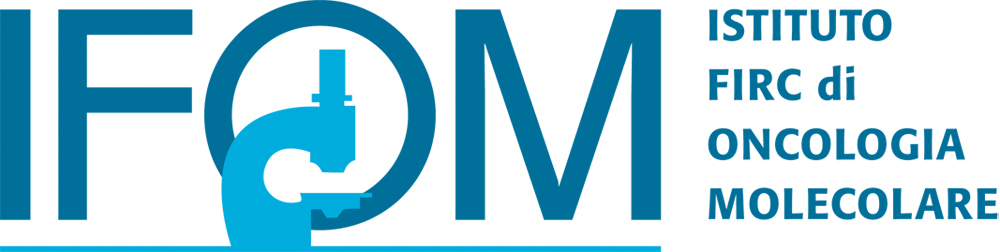 LIBERATORIA PER GLI STUDENTI MINORENNISpazio riservato alla famiglia dello/a studente/studentessa (qualora minorenne)Il sottoscritto/a:(Nome e cognome del genitore/tutore)__________________________________________________________________________Nato/a il ___/___/____, a______________________ in provincia di (___),Residente a _________________________________ in provincia di (___),Codice Fiscale N. _____________________________________________In qualità di genitore/tutore legale del/della minorenne:(Nome e cognome del minore) _______________________________________________________Nato/a il ___/___/____, a ______________________ in provincia di (___),Istituto Scolastico e Classe __________________________________________________________Autorizza il/la suddetto/a minorenneA frequentare il progetto denominato “Lo Studente Ricercatore”, riservato agli iscritti degli Istituti Superiori, che si svolgerà nel periodo compreso tra il 10 giugno 2019 e il 19 luglio 2019, presso l’IFOM - Fondazione Istituto FIRC di Oncologia Molecolare, via Adamello 16 Milano e contestualmente esonera IFOM da qualsiasi responsabilità e dall’obbligo di vigilanza dei minori al di fuori degli orari riservati alle attività legate al progetto.Data ________________________	Firma_____________________________________